АДМИНИСТРАЦИЯ МУНИЦИПАЛЬНОГО ОБРАЗОВАНИЯ «ЯРЦЕВСКИЙ РАЙОН» СМОЛЕНСКОЙ ОБЛАСТИП О С Т А Н О В Л Е Н И ЕОт 08.04.2021 №  0438В соответствии с постановлением Администрации муниципального образования «Ярцевский район» Смоленской области от 06.10.2020 № 1160 «Об утверждении Порядка разработки и реализации муниципальных программ, Порядка проведения оценки эффективности реализации муниципальных программ и создании комиссии» Администрация муниципального образования «Ярцевский район» Смоленской области п о с т а н о в л я е т:	1.	Внести в постановление Администрации муниципального образования «Ярцевский район» Смоленской области от 17.12.2018 № 1545 «Об утверждении муниципальной программы «Создание условий для эффективного и ответственного управления муниципальными финансами» на 2019 - 2023 годы  (в редакции постановлений Администрации муниципального образования «Ярцевский район» Смоленской области от 25.10.2019 №1409; от 18.12.2019 №1726; от 27.12.2019 №1792; от 04.09.2020 №1046; от 26.11.2020 №1386; от 26.12.2020 №1543; 28.12.2020 №1575) следующие изменение:Паспорт муниципальной программы «Создание условий для эффективного и ответственного управления муниципальными финансами» изложить в новой редакции (приложение 1).Раздел 4 муниципальной программы изложить в новой редакции:Реализация мероприятий муниципальной программы будет осуществляться за счет средств областного бюджета и бюджета муниципального образования «Ярцевский район» Смоленской области.Обоснование планируемых объемов ресурсов на реализацию муниципальной программы заключается в создании условий для эффективного и ответственного управления муниципальными финансами и включает в себя: дотации на выравнивание бюджетной обеспеченности поселений и иных межбюджетных трансфертов на поддержку мер по обеспечению сбалансированности бюджетов поселений за счет средств бюджета района; дотаций на выравнивание бюджетной обеспеченности поселений за счет субвенций из областного бюджета. Объем финансового обеспечения реализации муниципальной программы за весь период ее реализации составляет 180 305 300,00 рублей в том числе:		- в 2019 году – 37 859 200,00 рублей из них:	- за счет средств областного бюджета составляет 37 382 100,00 рублей;- за счет средств бюджета муниципального образования «Ярцевский район» Смоленской области составляет 477 100,00 рублей;- в 2020 году – 38 278 100,00 рублей из них:- за счет средств областного бюджета составляет 4 768 100,00 рублей;- за счет средств бюджета муниципального образования «Ярцевский район» Смоленской области составляет 33 510 000,00 рублей.- в 2021 году – 37 843 000,00 рублей из них:- за счет средств областного бюджета составляет 5 003 000,00 рублей»;- за счет средств бюджета муниципального образования «Ярцевский район» Смоленской области составляет 32 840 000,00 рублей.- в 2022году – 36 003 100,00 рублей из них:- за счет средств областного бюджета составляет 4 328 900,00 рублей»;- за счет средств бюджета муниципального образования «Ярцевский район» Смоленской области составляет 31 674 200,00 рублей;- в 2023 году – 30 321 900,00 рублей из них:- за счет средств областного бюджета составляет 4 329 200,00 рублей»;- за счет средств бюджета муниципального образования «Ярцевский район» Смоленской области составляет 25 992 700,00 рублей.1.3. Приложение №2 к муниципальной программе изложить в новой редакции (приложение 2).2. 	Настоящее постановление вступает в силу с момента его подписания.3. 	Опубликовать данное постановление в газете «Вести Привопья» и разместить на официальном сайте Администрации муниципального образования «Ярцевский район» Смоленской области (yarcevo.admin-smolensk.ru).4. 	Контроль за исполнением настоящего постановления возложить на начальника Финансового управления Администрации муниципального образования «Ярцевский район» Смоленской области Л.Г.Ярощук.И.п. Главы муниципального образования«Ярцевский район» Смоленской области				В.В. БуштаковПАСПОРТмуниципальной программы «Создание условий для эффективного и ответственного управления муниципальными финансами»на 2019 – 2023 годы.                                                                                                                                                                                                Приложение № 2                                                                                                                                                                                     к  муниципальной         программе                                                                                                                                                                       «Создание         условий            для                                                                                                                                                                                         эффективного  и    ответственного                                                                                                                                                                                        управления        муниципальными финансами»   на 2019 – 2023 годыПЛАНреализации муниципальной программы  «Создание условий для эффективного и ответственного управления муниципальными финансами» на 2019-2023 годы О внесении изменений в постановление Администрации муниципального образования «Ярцевский район» Смоленской области от 17.12.2018 № 1545                                                                                                         Приложение 1к постановлению Администрации                                                                                                    муниципального       образования    «Ярцевский район» Смоленской областиот «___» ____________ 2021 г. № ____Администратор муниципальной программыАдминистрация муниципального образования «Ярцевский район» Смоленской области, в лице Финансового управления Администрации муниципального образования «Ярцевский район» Смоленской областиИсполнители подпрограммы, основных мероприятий муниципальной программыФинансовое управление Наименование подпрограммы, основных мероприятий муниципальной программыОсновные мероприятия:- выравнивание уровня бюджетной обеспеченности поселений Ярцевского района Смоленской области;-  поддержка мер по обеспечению сбалансированности бюджетов поселений;- оценка качества управления муниципальными финансамиЦель муниципальной программыСоздание условий для эффективного исполнения полномочий органов местного самоуправления Ярцевского района Смоленской области, повышение качества управления муниципальными финансами Целевые показатели реализации муниципальной программы - отсутствие просроченной кредиторской задолженности в поселениях Ярцевского района Смоленской области;- отсутствие в поселениях нарушения бюджетного законодательства Российской Федерации;- увеличение доли расходов бюджетов поселений, формируемых в рамках муниципальных программСроки (этапы) реализации муниципальной программы2019-2023 годыОбъемы ассигнований муниципальной программы (по годам реализации и в разрезе источников финансирования)Общий объем ассигнований муниципальной программы составляет 180 305 300,00 рублей, в том числе по годам реализации:- 2019 год – 37 859 200,00 рублей;- 2020 год – 38 278 100,00 рублей;- 2021 год – 37 843 000,00 рублей;- 2022 год – 36 003 100,00 рублей;- 2023 год – 30 321 900,00 рублей;в том числе по источникам финансирования:2019 год:- областной бюджет – 37 382 100,00 рублей; - бюджет муниципального образования «Ярцевский район» Смоленской области – 477 100,00 рублей; 2020 год:- областной бюджет – 4 768 100,00 рублей; - бюджет муниципального образования «Ярцевский район» Смоленской области – 33 510 000,00 рублей; 2021 год:- областной бюджет – 5 003 000,00 рублей; - бюджет муниципального образования «Ярцевский район» Смоленской области –  32 840 000,00 рублей;2022 год:- областной бюджет – 4 328 900,00 рублей; - бюджет муниципального образования «Ярцевский район» Смоленской области – 31 674 200,00 рублей;2023 год:- областной бюджет – 4 329 200,00 рублей; - бюджет муниципального образования «Ярцевский район» Смоленской области – 25 992 700,00 рублей;Ожидаемые результаты реализации муниципальной программы- повышение прозрачности процедур предоставления финансовой помощи бюджетам поселений;- соблюдение требований бюджетного законодательства Российской Федерации органами местного самоуправления поселений;- отсутствие просроченной кредиторской задолженности  в сельских поселениях;- рост доли расходов бюджетов поселений, формируемых в рамках муниципальных программ                                                                                                         Приложение 2                                                                                                    к постановлению  Администрации                                                                                                    муниципального        образования                                                                                                  «Ярцевский район»     Смоленской областиот  «___» ________ 2021 г. № ____№ п/пНаименованиеИсполнитель мероприятияИсточник финансового обеспечения(расшифровать)Объем средств на реализациюмуниципальной программы на очередной финансовый год и плановый период (тыс. рублей)Объем средств на реализациюмуниципальной программы на очередной финансовый год и плановый период (тыс. рублей)Объем средств на реализациюмуниципальной программы на очередной финансовый год и плановый период (тыс. рублей)Объем средств на реализациюмуниципальной программы на очередной финансовый год и плановый период (тыс. рублей)Планируемое значение показателя на реализацию муниципальной программы на очередной финансовый год и плановый период Планируемое значение показателя на реализацию муниципальной программы на очередной финансовый год и плановый период Планируемое значение показателя на реализацию муниципальной программы на очередной финансовый год и плановый период Планируемое значение показателя на реализацию муниципальной программы на очередной финансовый год и плановый период № п/пНаименованиеИсполнитель мероприятияИсточник финансового обеспечения(расшифровать)всегоОчередной финансовый год1-й год планового периода2-й год планового периодаочередной финансовый годочередной финансовый год1-й год планового периода2-й год планового периода12345678991011Цель муниципальной программы – «Создание условий для эффективного исполнения полномочий органов местного самоуправления Ярцевского района Смоленской области, повышение качества управления муниципальными финансами»Цель муниципальной программы – «Создание условий для эффективного исполнения полномочий органов местного самоуправления Ярцевского района Смоленской области, повышение качества управления муниципальными финансами»Цель муниципальной программы – «Создание условий для эффективного исполнения полномочий органов местного самоуправления Ярцевского района Смоленской области, повышение качества управления муниципальными финансами»Цель муниципальной программы – «Создание условий для эффективного исполнения полномочий органов местного самоуправления Ярцевского района Смоленской области, повышение качества управления муниципальными финансами»Цель муниципальной программы – «Создание условий для эффективного исполнения полномочий органов местного самоуправления Ярцевского района Смоленской области, повышение качества управления муниципальными финансами»Цель муниципальной программы – «Создание условий для эффективного исполнения полномочий органов местного самоуправления Ярцевского района Смоленской области, повышение качества управления муниципальными финансами»Цель муниципальной программы – «Создание условий для эффективного исполнения полномочий органов местного самоуправления Ярцевского района Смоленской области, повышение качества управления муниципальными финансами»Цель муниципальной программы – «Создание условий для эффективного исполнения полномочий органов местного самоуправления Ярцевского района Смоленской области, повышение качества управления муниципальными финансами»Цель муниципальной программы – «Создание условий для эффективного исполнения полномочий органов местного самоуправления Ярцевского района Смоленской области, повышение качества управления муниципальными финансами»Цель муниципальной программы – «Создание условий для эффективного исполнения полномочий органов местного самоуправления Ярцевского района Смоленской области, повышение качества управления муниципальными финансами»Цель муниципальной программы – «Создание условий для эффективного исполнения полномочий органов местного самоуправления Ярцевского района Смоленской области, повышение качества управления муниципальными финансами»Цель муниципальной программы – «Создание условий для эффективного исполнения полномочий органов местного самоуправления Ярцевского района Смоленской области, повышение качества управления муниципальными финансами»1.Основное мероприятие 1- Выравнивание бюджетной обеспеченности поселений Ярцевского района Смоленской областиОсновное мероприятие 1- Выравнивание бюджетной обеспеченности поселений Ярцевского района Смоленской областиОсновное мероприятие 1- Выравнивание бюджетной обеспеченности поселений Ярцевского района Смоленской областиОсновное мероприятие 1- Выравнивание бюджетной обеспеченности поселений Ярцевского района Смоленской областиОсновное мероприятие 1- Выравнивание бюджетной обеспеченности поселений Ярцевского района Смоленской областиОсновное мероприятие 1- Выравнивание бюджетной обеспеченности поселений Ярцевского района Смоленской областиОсновное мероприятие 1- Выравнивание бюджетной обеспеченности поселений Ярцевского района Смоленской областиОсновное мероприятие 1- Выравнивание бюджетной обеспеченности поселений Ярцевского района Смоленской областиОсновное мероприятие 1- Выравнивание бюджетной обеспеченности поселений Ярцевского района Смоленской областиОсновное мероприятие 1- Выравнивание бюджетной обеспеченности поселений Ярцевского района Смоленской областиОсновное мероприятие 1- Выравнивание бюджетной обеспеченности поселений Ярцевского района Смоленской области1.1.Отсутствие просроченной кредиторской задолженности в поселениях Ярцевского района Смоленской области (%)Финансовое управлениеххххх0,000,000,000,001.2.Отсутствие в поселениях нарушений бюджетного законодательства Российской Федерации (да/нет)Финансовое управлениехххххдададада1.3.Определение общего объема дотаций на выравнивание бюджетной обеспеченности поселений и распределение дотаций на выравнивание бюджетной обеспеченности поселениям в соответствии с Постановлением Администрации муниципального образования «Ярцевский район» Смоленской области от 14.11.2012 №1769 «Об утверждении Методики распределения дотаций на выравнивание бюджетной обеспеченности поселений из бюджета муниципального образования «Ярцевский район» Смоленской области; решением Ярцевского районного Совета депутатов от 23.06.2015 № 42 «Об утверждении Порядка предоставления дотаций на выравнивание бюджетной обеспеченности поселений, входящих в состав муниципального образования «Ярцевский район» Смоленской области, из бюджета муниципального образования «Ярцевский район» Смоленской области» (рублей,%)Финансовое управлениеОбластной бюджет:в т.ч. за счетсубвенцийБюджет МО «Ярцевский район» 13 661 100,0013 661 100,0089 906 900,005 003 000,005 003 000,0032 240 000,004 328 900,004 328 900,0031 674 200,004 329 200,004 329 200,0025 992 700,00100%100%100%100%100%100%100%100%100%100%100%100%Итого по основному мероприятию 1Всего, в т.ч.:Областной бюджетБюджет МО «Ярцевский район» 103 568 000,0013 661 100,0089 906 900,0037 243 000,005 003 000,0032 240 000,0036 003 100,004 328 900,0031 674 200,0030 321 900,004 329 200,0025 992 700,002.Основное мероприятие 2- Осуществление мер по обеспечению сбалансированности бюджетов поселений Ярцевского района Смоленской областиОсновное мероприятие 2- Осуществление мер по обеспечению сбалансированности бюджетов поселений Ярцевского района Смоленской областиОсновное мероприятие 2- Осуществление мер по обеспечению сбалансированности бюджетов поселений Ярцевского района Смоленской областиОсновное мероприятие 2- Осуществление мер по обеспечению сбалансированности бюджетов поселений Ярцевского района Смоленской областиОсновное мероприятие 2- Осуществление мер по обеспечению сбалансированности бюджетов поселений Ярцевского района Смоленской областиОсновное мероприятие 2- Осуществление мер по обеспечению сбалансированности бюджетов поселений Ярцевского района Смоленской областиОсновное мероприятие 2- Осуществление мер по обеспечению сбалансированности бюджетов поселений Ярцевского района Смоленской областиОсновное мероприятие 2- Осуществление мер по обеспечению сбалансированности бюджетов поселений Ярцевского района Смоленской областиОсновное мероприятие 2- Осуществление мер по обеспечению сбалансированности бюджетов поселений Ярцевского района Смоленской областиОсновное мероприятие 2- Осуществление мер по обеспечению сбалансированности бюджетов поселений Ярцевского района Смоленской области2.1.Отсутствие просроченной кредиторской задолженности в поселениях Ярцевского района Смоленской области (%)Финансовое управлениеххххх0,000,000,000,002.2.Отсутствие в поселениях нарушений бюджетного законодательства Российской Федерации (да/нет)Финансовое управлениехххххдададада2.3.Решение Ярцевского районного Совета депутатов от 28.11.2012 № 101 «Об утверждении Порядка предоставления иных межбюджетных трансфертов из бюджета муниципального образования «Ярцевский район» Смоленской области» Финансовое управлениеБюджет МО «Ярцевский район» 600 000,00600 000,000,000,00100%100%100%100%.Итого по основному мероприятию 2Всего в т.ч.:Бюджет МО «Ярцевский район» 600 000,00600 000,00600 000,00600 000,000,000,000,000,003.Основное мероприятие 3 - Оценка качества управления муниципальными финансамиОсновное мероприятие 3 - Оценка качества управления муниципальными финансамиОсновное мероприятие 3 - Оценка качества управления муниципальными финансамиОсновное мероприятие 3 - Оценка качества управления муниципальными финансамиОсновное мероприятие 3 - Оценка качества управления муниципальными финансамиОсновное мероприятие 3 - Оценка качества управления муниципальными финансамиОсновное мероприятие 3 - Оценка качества управления муниципальными финансамиОсновное мероприятие 3 - Оценка качества управления муниципальными финансамиОсновное мероприятие 3 - Оценка качества управления муниципальными финансамиОсновное мероприятие 3 - Оценка качества управления муниципальными финансамиОсновное мероприятие 3 - Оценка качества управления муниципальными финансами3.1.Отсутствие в поселениях нарушений бюджетного законодательства Российской Федерации (да/нет)Финансовое управлениехххххдададада3.2.увеличение доли расходов бюджетов поселений, формируемых в рамках муниципальных программ (да/нет)Финансовое управлениехххххдададада3.3.Отсутствие просроченной кредиторской задолженности   в поселениях Ярцевского района Смоленской области (%)Финансовое управлениеххххх0,000,000,000,003.4.Улучшение качества и внедрение передовых технологий управления бюджетным процессом (да/нет)Финансовое управлениехххххдадададаИтого по основному мероприятию 3Всего:ххххххххВсего по муниципальной программеВсего, в т.ч.:Областной бюджетБюджет МО «Ярцевский район»104 168 000,0013 661 100,0090 506 900,0037 843 000,005 003 000,0032 840 000,0036 003 100,004 328 900,0031 674 200,0030 321 900,004 329 200,0025 992 700,00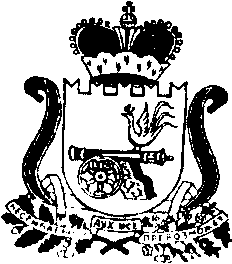 